Publicado en Barcelona el 04/02/2016 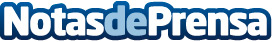 La Fundació CIM-UPC impartirá también sus nuevos cursos de formación ocupacional desde el edificio RDIT de CastelldefelsDirigidos prioritariamente a personas en situación de paro, están 100% subvencionados por el Servei d'Ocupació de Catalunya (SOC) y el Fondo Social Europeo. Se inician el próximo 11 de febrero.Datos de contacto:Mar BorqueFundadora+34 932411819Nota de prensa publicada en: https://www.notasdeprensa.es/la-fundacio-cim-upc-impartira-tambien-sus Categorias: Educación Televisión y Radio Cataluña Premios Cursos http://www.notasdeprensa.es